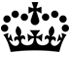 Make, register or end a lasting power of attorneyOverview	A lasting power of attorney (LPA) is a legal document that lets you (the ‘donor’) 	appoint one or more people (known as ‘attorneys’) to help you make decisions or to 	make decisions on your behalf.	This gives you more control over what happens to you if you have an accident or an 	illness and can’t make your own decisions (you ‘lack mental capacity’).	You must be 18 or over and have mental capacity (the ability to make your own 	decisions) when you make your LPA.	You don’t need to live in the UK or be a British citizen.	This guide is also available in Welsh (Cymraeg).	There are 2 types of LPA:health and welfareproperty and financial affairs	You can choose to make one type or both.	There’s a different process in Scotland and Northern Ireland.How to make a lasting power of attorneyChoose your attorney (you can have more than one).Fill in the forms to appoint them as an attorney.Register your LPA with the Office of the Public Guardian (this can take up to 10 weeks).	It costs £82 to register an LPA unless you get a reduction or exemption.	You can cancel your LPA if you no longer need it or want to make a new one.Health and welfare lasting power of attorney	Use this LPA to give an attorney the power to make decisions about things like:your daily routine, for example washing, dressing, eatingmedical caremoving into a care homelife-sustaining treatment	It can only be used when you’re unable to make your own decisions.Property and financial affairs lasting power of attorney	Use this LPA to give an attorney the power to make decisions about money and 	property for you, for example:managing a bank or building society accountpaying billscollecting benefits or a pensionselling your home	It can be used as soon as it’s registered, with your permission.Help deciding if you should make a lasting power of attorney	Contact the Office of the Public Guardian if you need help.	Office of the Public Guardian
	customerservices@publicguardian.gsi.gov.uk
	Telephone: 0300 456 0300
	Textphone: 0115 934 2778
	Monday, Tuesday, Thursday, Friday, 9am to 5pm 
	Wednesday, 10am to 5pm 
	Find out about call chargesChoose your attorney	You can choose one or more people to be your attorney. If you appoint more than one, 	you must decide whether they’ll make decisions separately or together.	Who can be your attorney	Your attorney needs to be 18 or over. They could be:a relativea frienda professional, for example a solicitoryour husband, wife or partner	You must appoint someone who has the mental capacity to make their own decisions.	Your attorney doesn’t need to live in the UK or be a British citizen.	When choosing an attorney, think about:how well they look after their own affairs, for example their financeshow well you know themif you trust them to make decisions in your best interestshow happy they will be to make decisions for you	Read about an attorney’s responsibilities to help you with your decision.	You can’t choose someone who is subject to a Debt Relief Order or is bankrupt if 	you’re making a lasting power of attorney (LPA) for property and financial affairs.If there’s more than one attorney	If you’re appointing more than one person, you must decide if they’ll make decisions:separately or together - sometimes called ‘jointly and severally’ - which means attorneys can make decisions on their own or with other attorneystogether - sometimes called ‘jointly’ - which means all the attorneys have to agree on the decision	You can also choose to let them make some decisions ‘jointly’, and others ‘jointly and 	severally’.	Attorneys who are appointed jointly must all agree or they can’t make the decision.Replacement attorneys	When you make your LPA you can nominate other people to replace your attorney or 	attorneys if at some point they can’t act on your behalf anymore.Make a lasting power of attorney	You can make a lasting power of attorney (LPA) online or using paper forms.	Either way, you need to get other people to sign the forms, including the attorneys and 	witnesses.	You can get someone else to use the online service or fill in the paper forms for you, 	for example a family member, friend or solicitor.	You must register your LPA or your attorney won’t be able to make decisions for you.	It might take longer to make and register an LPA because of coronavirus (COVID-19). It will be 	quicker if you make it and pay online.Make an LPA online	Create an account to start your LPA.	You can:get help and guidance at each stepsave your forms and complete them laterreview your answers and fix any mistakes	You need to print out the forms and sign them when you’ve finished.	Sign in to your account	Sign in to continue making your LPA.	Use the paper forms	Download the forms and print them out.	Signing the forms	You need to sign the forms before you send them off. They also need to be signed by:the attorneyswitnessesa ‘certificate provider’, who confirms you’re making the LPA by choice and you understand what you’re doing	Everyone must sign the same original document. They cannot sign copies or use 	digital signatures.	Who can be a witness or certificate provider	Witnesses and certificate providers must be 18 or over.	Attorneys can witness each other sign, but they can’t:witness you signsign as the certificate provider	You can’t be a witness if you’re the person appointing an attorney.Get help	Ask the Office of the Public Guardian about help you can get if you:don’t have a computer or internet accesswant to use the online service but need some help	Office of the Public Guardian
	customerservices@publicguardian.gsi.gov.uk
	Telephone: 0300 456 0300
	Textphone: 0115 934 2778
	Monday, Tuesday, Thursday, Friday, 9am to 5pm 
	Wednesday, 10am to 5pm 
	Find out about call chargesRegister a lasting power of attorney	When you’ve made your lasting power of attorney (LPA), you need to register it with 	the Office of the Public Guardian (OPG).	It takes between 8 and 10 weeks to register an LPA if there are no mistakes in the 	application.	You can apply to register your LPA yourself if you’re able to make your own decisions.	Your attorney can also register it for you. You’ll be told if they do and you can object to 	the registration.	Notify people	Before you register, send a form to notify people (LP3) to all the ‘people to notify’ (also 	called ‘people to be told’) you listed in the LPA.	They’ll have 3 weeks to raise any concerns with OPG.	If you’re using the online service to make and register an LPA, it will create and fill in 	the LP3 forms for you.	How to register	Apply to register as soon as you’ve sent forms to notify people.	The way you register depends on how you made your LPA:use the online service, if that’s what you used to make your LPA fill in sections 12 to 15 of your form if you made your LPA using paper forms LP1F or LP1H	If you’re using a paper form to register, you need to sign it and send it to OPG. 	Office of the Public Guardian
	PO Box 16185
	Birmingham
	B2 2WH	The address is also on the form. Make sure you include the original LPA form and the 	fee.	You can send a certified copy if you don’t have the original form. Write a covering 	letter to explain why you don’t have the original.	If you made your LPA with an older paper form 	You can register by filling in form LP2 if you made your LPA:on forms LPA114 or LPA117 before 1 January 2016  on forms LP1F or LP1H before 1 April 2011	Otherwise you’ll need to make a new LPA.	How much it costs	It costs £82 to register each LPA unless you get a reduction or exemption.	This means it costs £164 to register both a property and financial affairs LPA and a 	health and welfare LPA.	You can pay by:credit or debit card - OPG will contact you to process the paymentcheque	Make your cheque payable to ‘Office of the Public Guardian’ and write your name on 	the back. Send it to OPG with your forms.	If you make a mistake on your form 	Depending on the type of mistake, OPG may let you correct it and apply again within 3 	months for £41.	Get a reduction or exemption	You can apply for a reduction if you earn less than £12,000. You might also be able to 	apply for an exemption if you’re on certain benefits, such as Income Support.	Download and fill in the application form. The form has more information about 	eligibility.Certify a copy of a lasting power of attorney	You can confirm that a copy of your lasting power of attorney (LPA) is genuine by 	‘certifying’ it if you’re still able to make your own decisions.	You or your attorney can use a certified copy to register your LPA if you don’t have the 	original form.	Your attorney can also use the certified copy to prove they have permission to make 	decisions on your behalf, for example to manage your bank account.	How to certify a copy	Write the following text on the bottom of every page of the copy:	“I certify this is a true and complete copy of the corresponding page of the original 	lasting power of attorney.”	On the final page of the copy, you must also write:	“I certify this is a true and complete copy of the lasting power of attorney.”	You need to sign and date every page.	Other ways to certify a copy	Copies of your LPA can also be certified by:a solicitora person authorised to carry out notarial activitiesChange your lasting power of attorney	You can make changes to your lasting power of attorney (LPA) even if it’s been 	registered, as long as you still have mental capacity to make decisions.If you want to remove one of your attorneys	You will need to send the Office of the Public Guardian (OPG) a written statement 	called a ‘partial deed of revocation’.	If you want to add another attorney you need to end your LPA and make a new one.	Use the following wording. Replace the words in the square brackets with the relevant 	details.Partial deed of revocation	“This partial deed of revocation is made by [donor’s name] of [donor’s address].	1: 	I granted a lasting power of attorney for property and financial affairs/health and 		welfare [delete as appropriate] on [date donor signed the lasting power of attorney] 		appointing [name of first attorney] of [address of first attorney] and [name of 				second attorney] of [address of second attorney] to act as my attorney(s).	2: 	I hereby revoke [attorney’s name that you are revoking] ONLY from the lasting 			power of attorney and the authority granted to him/her.	Signed and delivered as a deed [donor’s signature]
	Date signed [date] 
	Witnessed by [signature of witness] 
	Full name of witness [name of witness] 
	Address of witness [address of witness]”	Where to send a partial deed of revocation	Send the partial deed of revocation to the Office of the Public Guardian (OPG) with the 	original LPA document. You must also tell your attorney or attorneys that you’re 	ending your LPA.	Office of the Public Guardian 
	PO Box 16185 
	Birmingham 
	B2 2WH If your attorney’s details change	You must write to OPG if one of your attorneys has changed their:name - by marriage or deed polladdress	You need to provide supporting documents, such as the original marriage certificate, 	with their new name and address.	Do not make changes to your LPA document itself, as it might become invalid. You 	must contact OPG to make changes to your LPA.	If one of your attorneys dies	You must tell OPG and send them:a copy of their death certificatethe original LPA all certified copies of the LPA a return address where your documents can be sent back to	Office of the Public Guardian
	Telephone: 0300 456 0300
	Monday to Friday, 9am to 5pm, except Wednesday, 10am to 5pm
	Find out about call charges	Office of the Public Guardian 
	PO Box 16185 
	Birmingham 
	B2 2WH End your lasting power of attorney	You can end your lasting power of attorney (LPA) yourself - if you have mental 	capacity to make that decision.	You need to send the Office of the Public Guardian (OPG) both:the original LPA a written statement called a ‘deed of revocation’	Use the following wording for the deed of revocation. Replace the words in the square 	brackets with the relevant details.	Deed of revocation	“This deed of revocation is made by [your name] of [your address].	1: 	I granted a lasting power of attorney for property and financial affairs/health and 		welfare (delete as appropriate) on [date you signed the lasting power of attorney] 		appointing [name of first attorney] of [address of first attorney] and [name of 				second attorney] of [address of second attorney] to act as my attorney(s).	2: 	I revoke the lasting power of attorney and the authority granted by it.		Signed and delivered as a deed [your signature]
		Date signed [date]
		Witnessed by [signature of witness]
		Full name of witness [name of witness]
		Address of witness [address of witness]”	You must be able to make your own decisions when you end your LPA.	You can also complain if you have concerns about your attorney, for example if they’re 	not carrying out their responsibilities properly.	Other ways a lasting power of attorney can end	Your LPA may end if your attorney:loses the ability to make decisions - ‘loses mental capacity’divorces you or ends your civil partnership if they’re your husband, wife or partnerbecomes bankrupt or they’re subject to a Debt Relief Order (DRO) - if they’re a property and financial affairs attorneyis removed by the Court of Protectiondies	If your only attorney dies	Your LPA will end if your attorney dies and you have no replacement attorneys. You 	must tell OPG and send them:a copy of their death certificatethe original LPA all certified copies of the LPA a return address where your documents can be sent back to	Office of the Public Guardian
	Telephone: 0300 456 0300
	Monday to Friday, 9am to 5pm, except Wednesday, 10am to 5pm
	Find out about call charges	Office of the Public Guardian 
	PO Box 16185 
	Birmingham 
	B2 2WH 	Your LPA can continue if:there are other attorneys who can act ‘jointly and severally’ - but not if they are only allowed to act ‘jointly’there are replacement attorneys 	If you die	Your LPA will end automatically when you die. Your affairs will be looked after by your 	executors or personal representatives from that point, not your attorney.	Last updated: 01 08 2020Help us improve GOV.UKTop of Form